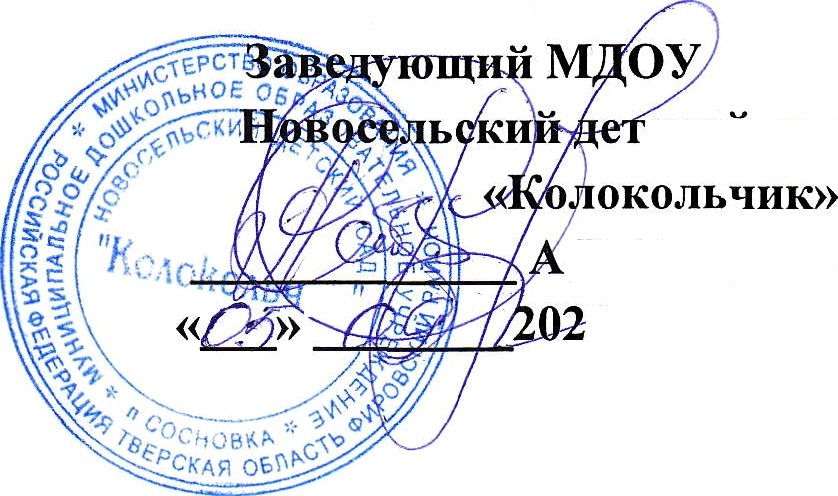 Парциальная программа для дошкольных организаций«МОЯ СЕМЬЯ»(Часть, формируемая участниками образовательных отношении)2023 годВведениеФормирование семейных ценностей, направленности ребенка на мир семьи включает социальные, целевые, функциональные, организационные и другие аспекты,  то есть охватывает все поколения, пронизывает все стороны жизни. Направленность на мир семьи предполагает наличие значимых ориентаций, интересов и привязанности к родному дому, семье, своему роду, детскому саду и т.д. Недооценка семейных ценностей как важнейших составляющих сознания приводит к ослаблению социально-экономических, духовных и культурных основ развития общества и государства. Этим и определяется приоритетность развития семейных ценностей как основы направленности на мир семьи и выбор психолого-педагогических условий данного процесса. Программа «Моя семья (дошкольный уровень)» (далее – Программа) является частью комплексной программы формирования базовых семейных ценностей, рассчитанной на реализацию последовательно на каждом уровне образования, начиная с дошкольного, и имеющей преемственный характер. Программа может быть реализована как в комплексе, так и как отдельный модуль, как парциальная программа дошкольного образования, относящаяся к части образовательной программы, формируемой участниками образовательных отношений. Программа составлена с учетом региональных особенностей Тверской области (национально-культурных и др.), стимулирует сетевое взаимодействие. Программа рассчитана на дошкольников  старшей и подготовительной групп и их родителей, но может также быть реализована в разновозрастных группах дошкольной организации. Актуальность Программы заключается в следующем:Программа направлена на формирование традиционных семейных ценностей, утрата которых становится всё более заметной в современном обществе; Программа опирается на основные принципы Федерального государственного образовательного стандарта дошкольного образования, в частности на  принцип личностно-развивающего и гуманистического характера взаимодействия взрослых (родителей (законных представителей), педагогических и иных работников Организации) и детей;Программа и все её компоненты полностью соответствует Федеральному государственному образовательному стандарту дошкольного образования.3.1.Целевой раздел3.2.Пояснительная запискаЦели и задачи Программы Цель: 	формирование у детей дошкольного возраста социально-ценностного отношения к семье как первоосновы  принадлежности к народу, Отечеству, а также личностной системы семейных ценностей, воспитанных в духовных и культурных традициях российского народа.Задачи  Программы:Обеспечить психолого-педагогическую поддержку семьи и повышение компетентности родителей (законных представителей) в вопросах формирования духовно-нравственных, социокультурных ценностей, охраны и укрепления физического здоровья и психологического благополучия ребенка в семье.Создать условия положительного опыта взаимоотношений в семье,  посредством разнообразных форм работы с дошкольниками и их родителями;Организовать систему отношений с семьей дошкольника, построенную на основе идеи общественного договора, социального партнерства, где дошкольная образовательная организация стала бы площадкой для расширения спектра форм, преодоления стереотипов семейного взаимодействия, обогащения индивидуального и коллективного опыта детей и их родителей.Построить систему работы по формированию у дошкольников семейных традиционных ценностей, учитывающую особенности образовательной деятельности разных видов и культурных практик, региональные особенности, целевые региональные программы.Принципы и подходы к формированию ПрограммыПрограмма сформирована с опорой на принципы, обозначенные федеральным государственным образовательным стандартом дошкольного образования, а именно:1) полноценное проживание ребёнком всех этапов детства (младенческого, раннего и дошкольного возраста), обогащение (амплификация) детского развития; 2) построение образовательной деятельности на основе индивидуальных особенностей каждого ребенка, при котором сам ребенок становится активным в выборе содержания своего образования.3) содействие и сотрудничество детей и взрослых, признание ребенка полноценным участником (субъектом) образовательных отношений; 4) поддержка инициативы детей в различных видах деятельности; 5) сотрудничество детского сада с семьёй; 6) приобщение детей к  традициям семьи, общества и государства; 7) формирование познавательных интересов и познавательных действий ребенка в различных видах деятельности; 8) возрастная адекватность дошкольного образования (соответствие условий, требований, методов возрасту и особенностям развития); 9) учёт этнокультурной ситуации развития детей.10) инвариантность ценностей и целей при вариативности средств реализации и достижения целей Программы. Программа задаёт инвариантные ценности и ориентиры, которые для Организации являются научно-методическими опорами в современном мире разнообразия и неопределенности. При этом Программа оставляет за Организацией право выбора способов их достижения, учитывающих многообразие конкретных социокультурных, географических, условий реализации Программы, разнородность состава групп воспитанников, их особенностей и интересов, запросов родителей (законных представителей), интересов и предпочтений педагогов и т.п.3.3.Планируемые результатыВ соответствии с ФГОС ДО специфика дошкольного детства и системные особенности дошкольного образования делают неправомерными требования от ребенка дошкольного возраста конкретных образовательных достижений. Поэтому результаты освоения Программы дошкольниками представлены в виде целевых ориентиров. Целевыми ориентирами Программы на этапе завершения детьми дошкольного образования являются:Формирование у дошкольников установок на здоровый образ жизни, сплочение семьи, получение детьми положительного, эмоционально  опыта семейных взаимодействий, развитие навыков сотрудничества детей и их родителейФормирование патриотических чувств у дошкольников.Формирование нормативного поведения в семье и социумеФормирование у дошкольников потребности в принадлежности к семье как социально значимой группе;Достижения дошкольником целевых ориентиров могут проявляться в самостоятельной, а также в совместной деятельности дошкольника и взрослого через следующие признаки.Умеет слушать взрослого и выполнять его инструкции.Умеет управлять своим поведением.Планирует свои действия на основе первичных ценностных представлений.Умеет применять простейшие приемы управления своими эмоциями в различных ситуациях.Проявляет активность и самостоятельность в получении знаний о мире семьи, умеет «слушать» и «слышать» собеседника.Владеет конструктивными способами взаимодействия с членами семьи ,соблюдает элементарные правила поведения.Способен изменять стиль общения со взрослыми членами семьи и близкими в зависимости от ситуацииПроявляет стремление к совместной со взрослыми деятельности Действия соизмеряет с нормами безопасности здорового образа жизни Осознает свое отношения к семье, личностной значимости семейной информации  и событий (для себя, для семьи);Откликается на эмоции близких людей Сопереживает членам семьиЭмоционально реагирует на события в семьеИмеет устойчивую позитивную позицию по отношению к миру семьи и позитивный образ семьиИспытывает положительные эмоции при признании его семейной «полезности» умеет быть терпеливым;Умеет проявлять доброжелательностьИмеет знания о связях мира семьи, таких как «человек-человек», «человек-вещь»;Сформировано представление о себе  как о представителе мира семьи, В случаях затруднений обращается за помощью к взрослому Имеет представления  о значении мира семьи в жизни каждого члена семьи; значении семьи для жизни человекаИмеет первичные представления о  мире семьи в целом, о временной перспективе развития семьи, о существующих в семье взаимосвязях и отношениях (между членами семьи, между семьей и миром предметов), и др.;Знает об элементарных нормах семейного взаимодействияРезультаты реализации программы «Моя семья» на дошкольном уровне являются комплексными, а именно касаются не только возможных достижений детей, но и развития и формирования компетенций взрослых участников образовательного и воспитательного процесса (педагогов и родителей), создания условий для формирования семейных ценностей в Организации.Итак, комплексными результатами реализации Программы являются:Повышение эффективности воспитательно-образовательной работы с детьми и построение грамотного общение с их родителями.Повышение психолого-педагогической культуры родителей, изменение взглядов родителей на воспитание ребенка в условиях семьи, развитие педагогической рефлексии, расширение арсенала практических навыков воспитания дошкольниковСближение участников педагогического процесса, эмоциональный комфорт, интеграция разных видов образовательной деятельности и культурных практикУкрепление связи нескольких семейных поколений, познание национально-культурных особенностей регионов, культурных практик, формирование у дошкольников эмоциональной отзывчивости, приучение к трудуУкрепление детско-родительских отношений, развитие навыков совместной деятельности, расширениеспектра форм семейного взаимодействия, обогащение индивидуального и коллективного опыта детей и их родителей.3.4. Развивающее оценивание качества образовательной деятельности по ПрограммеОценивание качества, т. е. оценивание соответствия образовательной деятельности, реализуемой Организацией, заданным требованиям Стандарта и Программы в дошкольном образовании направлено в первую очередь на оценивание созданных Организацией условий в процессе образовательной деятельности.Система оценки образовательной деятельности, предусмотренная Программой, предполагает оценивание качества условий образовательной деятельности,. включая психолого-педагогические, кадровые, материально-технические, финансовые, информационно-методические, управление Организацией и т. д..Программой не предусматривается оценивание качества образовательной деятельности Организации на основе достижения детьми планируемых результатов освоения Программы.3.5. Содержательный разделОбщие положенияВ процессе личностного развития ребенка в дошкольном возрасте, значимой частью  является формирование ценностных ориентаций. Происходит реализация механизма развития, выраженного в переходе от субъектной эгоцентричной позиции ребенка, когда другой человек необходим только для реализации ребенком себя как субъекта деятельности. Осуществления собственных желаний, принятия собственных решений, к имеющей противоположный смысл личностной позиции.  Признание ребенком себя как полноправного члена семьи. Эти две позиции характеризуются следующими проявлениями.  Позиция ребенка сопровождается его активностью, иногда переходящей в экспансивное поведение, испытанием пределов своих возможностей во всех сферах жизнедеятельности. Переход к следующей стадии, выражен в преодолении эгоцентризма ребенком. На основе элементарных ценностных представлений, регуляции своего поведения  соблюдения уже не своих интересов, а учета интересов и потребностей другого человека, в том числе и членов семьи. Положительным итогом развития ценностных ориентаций ребенка на дошкольной ступени образования можно считать ситуацию, в которой ребенок, осуществляя нравственный выбор, определяющий его поведение, склоняется к выбору такого поведения.  Это поведение служило бы удовлетворению естественной потребности в принадлежности к семье, выбору между осуществлением собственных сиюминутных желаний, выполнении его требований, но без потери своей субъектности. Такой сложный баланс ценностных ориентаций, определяющих поведение ребенка, может  быть  достигнут только при условии наличия у дошкольника положительного образа семьи.  Процесс формирования семейных ценностей на уровне дошкольного образования выражен механизмом перехода ценностных представлений ребенка.  Для детей дошкольного возраста эгоцентрической позиции, к позиции, в которой семейные ценности впервые становятся для ребенка нормативным регулятором его поведения. Это преодоление эгоцентризма является необходимой предпосылкой, переходным этапом для дальнейшего формирования семейных ценностей на ступени начального образования.Описание образовательной деятельности в соответствии с направлениями развития ребенка, представленными в пяти образовательных областяхРеализация Программы обеспечивается на основе вариативных форм, способов, методов и средств, соответствующих принципам и целям Стандарта и Программы и выбираемых педагогом с учетом многообразия конкретных социокультурных, условий реализации Программы, возраста воспитанников, состава групп, особенностей и интересов детей, запросов родителей (законных представителей).Примером вариативных форм, способов, методов организации образовательной деятельности могут служить такие формы как:образовательные предложения для целой группы (занятия);индивидуальные беседы по ситуации на темы семейной жизни;методы театральной педагогики;тематическое рассказывание;тематическое рисование;разучивание стихов и песен о семье и о родителях;сочинение сказок и фантазирование на заданную тему;подготовка подарков родителям и близким;различные виды игр, в том числе свободная игра, игра-исследование, ролевая, и др. виды игр, подвижные и традиционные народные игры;взаимодействие и общение детей и взрослых и/или детей между собой;проекты различной направленности, прежде всего исследовательские;совместные семейные праздники, развлечения, акции,  режимные моменты;Могут быть реализованы все формы работы с семьей.Младенческий и ранний возрастНа данном этапе Программа не рассчитана на работу с детьми младенческого и раннего возраста.Дошкольный возрастСоциально-коммуникативное развитие имеет ведущее значение в реализации и планируемых результатах Программы. Но, в соответствии с принципом интеграции образовательных областей, при реализации Программы создаются также условия для познавательного, речевого, физического и художественно-эстетического развития.Социально-коммуникативное развитие                                                                                                                                                                                         В области социально-коммуникативного развития ребенка в условиях социализации основными задачами образовательной деятельности являются создание условий:развития положительного отношения ребенка к себе и другим людям;развития коммуникативной и социальной компетентности, в том числе информационно-социальной компетентности;развития игровой деятельности;формирования у дошкольников установок на здоровый образ жизни, сплочение семьи, получение детьми положительного, эмоционально окрашенного опыта семейного взаимодействия, развитие навыков сотрудничества детей и их родителейформирования патриотических чувств у дошкольников.формирования произвольности поведения формирования у дошкольников потребности  к семье и близким;формирования нормативного поведенияВзрослые создают условия для формирования у ребенка положительного самоощущения – уверенности в своих возможностях, в том, что он хороший, его любят.Способствуют развитию у ребенка чувства собственного достоинства, осознанию своих прав и свобод (иметь собственное мнение, выбирать друзей, игрушки, виды деятельности, иметь личные вещи, по собственному усмотрению использовать личное время).Взрослые способствуют развитию положительного отношения ребенка к окружающим его людям: воспитывают уважение и терпимость к другим детям и взрослым в семье. У детей с самого раннего возраста возникает потребность в общении и социальных контактах. Первый социальный опыт дети приобретают в семье, в повседневной жизни, принимая участие в различных семейных событиях. Уклад жизни и ценности семьи оказывают влияние на социально-коммуникативное развитие детей.Способствует развитию у детей чувства личной ответственности, ответственности за другого человека, чувства «общего дела».Учат взаимодействию в коллективе..Взрослые помогают детям распознавать эмоциональные переживания и состояния окружающих. Способствуют формированию у детей представлений о добре и зле, обсуждая с ними различные ситуации из жизни, из рассказов, сказок. Обращают внимание на проявления щедрости, жадности, честности, лживости, злости, доброты и др.,создавая условия освоения ребенком этических правил и норм поведения.Взрослые предоставляют детям возможность выражать свои переживания, чувства, взгляды, убеждения и выбирать способы их выражения, исходя из имеющегося у них опыта.Интерес и внимание членов семьи к многообразным проявлениям ребенка, его интересам и склонностям повышает его доверие к себе, веру в свои силы. Взрослые способствуют развитию у детей социальных навыков: при возникновении конфликтных ситуаций не вмешиваются, позволяя детям решить конфликт самостоятельно и помогая им только в случае необходимости. В различных социальных ситуациях дети учатся договариваться, соблюдать очередность, устанавливать контакты. Взрослые создают условия для свободной игры детей, организуют и поощряют участие детей в сюжетно-ролевых, дидактических, развивающих играх и других игровых формах; поддерживают творческую импровизацию в игре. Используют дидактические игры и игровые приемы в разных видах деятельности и при выполнении режимных моментов.Познавательное развитиеВ области познавательного развития ребенка основными задачами образовательной деятельности являются создание условий для:– развития любознательности, познавательной активности, познавательных способностей детей; развития представлений в разных сферах знаний об окружающей действительности, в том числе о виртуальной среде, о возможностях и рисках Интернета.- формирования первичных представлений о мире семьи в целом, о временной перспективе развития семьи, о существующих в семье взаимосвязях и отношениях  о норме поведения в семье(между членами семьи, между семьей и миром предметов), и др.;- умения ребенка в случаях затруднений обращается за помощью к взрослому -формирования представления о себе  как о представителе мира семьи, - проявления активности и самостоятельности в получении знаний о мире семьи.Взрослые создают насыщенную предметно-пространственную среду, стимулирующую познавательный интерес детей, исследовательскую активность.Взрослые создают возможности для развития у детей общих представлений об окружающем мире, о себе, других людях, в том числе общих представлений о связях мира семьи, о значении семьи в жизни человека, об элементарных правилах семейного взаимодействия. Взрослые читают книги, проводят беседы, экскурсии, организуют просмотр фильмов, иллюстраций познавательного содержания и предоставляют информацию в других формах. Побуждают детей задавать вопросы, рассуждать, строить гипотезы относительно обсуждаемых ситуаций.Усвоение детьми ценностей, норм и правил, принятых в семье и обществе, лучше всего происходит при непосредственном участии детей в жизни семьи, в практических ситуациях, предоставляющих поводы и темы для дальнейшего обсуждения.Широкие возможности для познавательного развития предоставляет свободная игра.Следуя интересам и игровым потребностям детей, взрослые создают для нее условия, поддерживают игровые (ролевые) действия, при необходимости предлагают варианты развертывания сюжетов, в том числе связанных с семьей, а также с правилами поведения и ролями людей в семье.Речевое развитиеВ области речевого развития ребенка основными задачами образовательной деятельности является создание условий для:– формирования основы речевой и языковой культуры, совершенствования разных сторон речи ребенка;– приобщения детей к культуре чтения художественной литературы.В сфере совершенствования разных сторон речи ребенкаРечевое развитие ребенка связано с умением вступать в коммуникацию с другими людьми, умением слушать, воспринимать речь говорящего и реагировать на нее собственной речью, адекватными эмоциями, то есть тесно связано с социально-коммуникативным развитием. Полноценное речевое развитие помогает дошкольнику устанавливать контакты, делиться впечатлениями. Оно способствует взаимопониманию, разрешению конфликтных ситуаций, регулированию речевых действий. Речь как важнейшее средство общения позволяет каждому ребенку участвовать в беседах, играх, проектах, спектаклях, занятиях и др., проявляя при этом свою индивидуальность. Педагоги должны стимулировать общение, сопровождающее различные виды деятельности детей, например, поддерживать обмен мнениями по поводу детских рисунков, рассказов и т. д.Овладение речью (диалогической и монологической) происходит естественным образом в процессе коммуникации: во время обсуждения детьми (между собой или со взрослыми) содержания, которое их интересует, действий, в которые они вовлечены. Таким образом, стимулирование речевого развития является сквозным принципом ежедневной педагогической деятельности во всех образовательных областях.Взрослые создают возможности для формирования и развития звуковой культуры, образной, интонационной и грамматической сторон речи, фонематического слуха, правильного звукопроизношения, поощряют разучивание стихотворений, скороговорок, чистоговорок, песен; организуют речевые игры, стимулируют словотворчество.В сфере приобщения детей к культуре чтения литературных произведенийВзрослые читают детям книги, стихи, содержательно связанные с основными задачами Программы (формированием семейных ценностей), вспоминают содержание и обсуждают вместе с детьми прочитанное, способствуя пониманию, в том числе на слух. Детям, которые хотят читать сами, предоставляется такая возможность.У детей активно развивается способность к использованию речи в повседневном общении, а также стимулируется использование речи в области познавательно-исследовательского, художественно-эстетического, социально-коммуникативного и других видов развития.Речевому развитию способствуют наличие в развивающей предметно-пространственной среде открытого доступа детей к различным литературным изданиям, предоставление места для рассматривания и чтения детьми соответствующих их возрасту книг, наличие других дополнительных материалов, например плакатов и картин, рассказов в картинках, аудиозаписей литературных произведений и песен, а также других материалов.Художественно-эстетическое развитиеВ области художественно-эстетического развития ребенка основными задачами образовательной деятельности являются создание условий – развития у детей интереса к эстетической стороне действительности, ознакомления с разными видами и жанрами искусства (словесного, музыкального, изобразительного), в том числе народного творчества, содержательно связанных с основной задачей Программы (формирование семейных ценностей);– развития способности к восприятию музыки, художественной литературы, фольклора; приобщения к разным видам художественно-эстетической деятельности, развития потребности в творческом самовыражении, инициативности и самостоятельности в воплощении художественного замысла.Взрослые способствуют накоплению у детей сенсорного опыта, обогащению чувственных впечатлений, развитию эмоциональной отзывчивости на красоту природы и рукотворного мира, сопереживания персонажам художественной литературы и фольклора.Взрослые знакомят детей с классическими произведениями литературы, живописи, музыки, театрального искусства, произведениями народного творчества, рассматривают иллюстрации в художественных альбомах, организуют экскурсии в музеи, демонстрируют фильмысодержания, связанного с формированием семейных ценностей, обращаются к другим источникам художественно-эстетической информации.Физическое развитиеВ области физического развития ребенка основными задачами образовательной деятельности являются создание условий:– становления у детей ценностей здорового образа жизни;В сфере становления у детей ценностей здорового образа жизниВзрослые способствуют развитию у детей ответственного отношения к своему здоровью.Они рассказывают детям о том, что может быть полезно и что вредно для их организма, помогают детям осознать пользу здорового образа жизни, соблюдения его элементарных норм и правил, в том числе правил здорового питания, закаливания и пр. Взрослые способствуют формированию полезных навыков и привычек, нацеленных на поддержание собственного здоровья.. Создают возможности для активного участия детей в оздоровительных мероприятиях.Взрослые организуют совместные с членами семьи воспитанников спортивные игры в помещении и на воздухе, спортивные праздники; развивают у детей интерес к различным видам спорта, предоставляют детям возможность кататься на коньках, лыжах, ездить на велосипеде, плавать, заниматься другими видами двигательной активности.